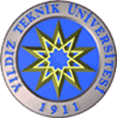 Y.T.ÜDAVUTPAŞA MİSAFİRANE ODA TAKİP ÇİZELGESİODA NOTARİH12345678